Desktop Publishing Photography UnitAssignment 1:On a piece of notebook paper, record five features on your Fuji camera that you discovered while exploring outside. Each duo/trio may work together on a list. Please make sure all group member names are on the list before turning it in.Due: Thursday, September 17 – Turn in to basket.Assignment 2:Using a camera with a resolution of 4 megapixels or greater, take 3 photographs documenting the most important things in your life. Create each image as a “photo-essay,” showing your audience something important about you.Due: Wednesday, September 23 – Turn in to shared art folder in “Desktop Publishing15-16.” Please create a folder with your name on it and put the photos inside.Assignment 3: In-ClassEach pair of interviewer/interviewee will take turns creating cover portraits with Fuji cameras. Consider:LightingBackground and compositionFocusContent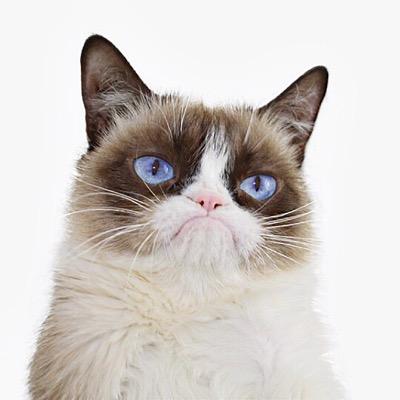 Due: Check Desktop Publishing calendar on rbrown.kwoods.org